附件2  考生资料上传示例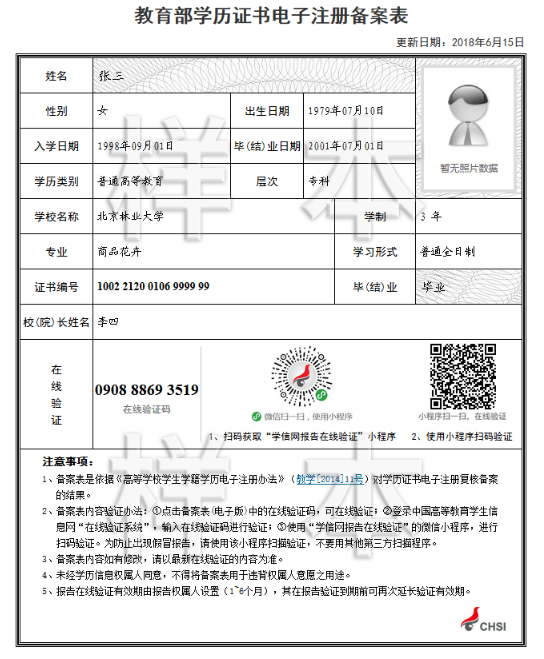 